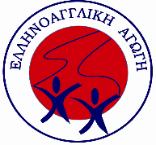 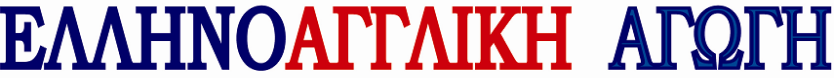 Βιβλία και Υλικά για τη Β΄ τάξη σχολικό έτος 2023/24ΒιβλίαΓλώσσα: Βιβλίο Μαθητή Β’ Δημοτικού (3 τεύχη) Γλώσσα: Τετράδιο Εργασιών Β’ Δημοτικού (2 τεύχη) Μαθηματικά:  Βιβλίο Μαθητή Β’ Δημοτικού (2 τεύχη)Μαθηματικά:  Τετράδιο Εργασιών Β’ Δημοτικού (4 τεύχη) Εικονογραφημένο Λεξικό Α΄, Β΄, Γ’ Δημοτικού «Μαθήματα Γραπτής Έκφρασης για όμορφα και σωστά κείμενα», Εκδόσεις ΠατάκηΤετράδια (με γραμμές)1 τετράδιο 50 φύλλων με κόκκινο εξώφυλλο1 τετράδιο 50 φύλλων με κίτρινο εξώφυλλο1 τετράδιο 50 φύλλων με πράσινο εξώφυλλοΥλικό Κασετίνας3 μολύβια B ή ΗΒ1 γόμα 1 ξύστρα με δοχείο για τα ξύσματα1 ψαλίδι με στρογγυλεμένες άκρες1 μεγάλη κόλλα stick 1 χάρακας 15 εκ. Επιπλέον υλικό κουτί με τα κυβάκια αρίθμησης 1 πακέτο χαρτί Α4 για φωτοαντίγραφα (βάρους 80 γρ.) 1 πακέτο με χρωματιστά χαρτόνια κανσόν (μεγέθους Α4) 2 μεγάλα χαρτόνια κανσόν με διαστάσεις 50x70: χρώματα της επιλογής σας1 φάκελος μεγέθους Α4 με λάστιχα1 μπλοκ ζωγραφικής (απλό, όχι ακουαρέλας) 1 κουτί χοντρούς μαρκαδόρους 1 κουτί ξυλομπογιέςΤα παραπάνω υλικά θα παραμείνουν στο σπίτι και οι εκπαιδευτικοί θα ενημερώνουν κάθε φορά για ό,τι χρειάζεται να φέρνουν οι μαθητές/ριες σταδιακά στο σχολείο. Σε όλα τα βιβλία, τετράδια και σχολικά είδη να αναγράφεται το ονοματεπώνυμο του/της μαθητή/ριας. 